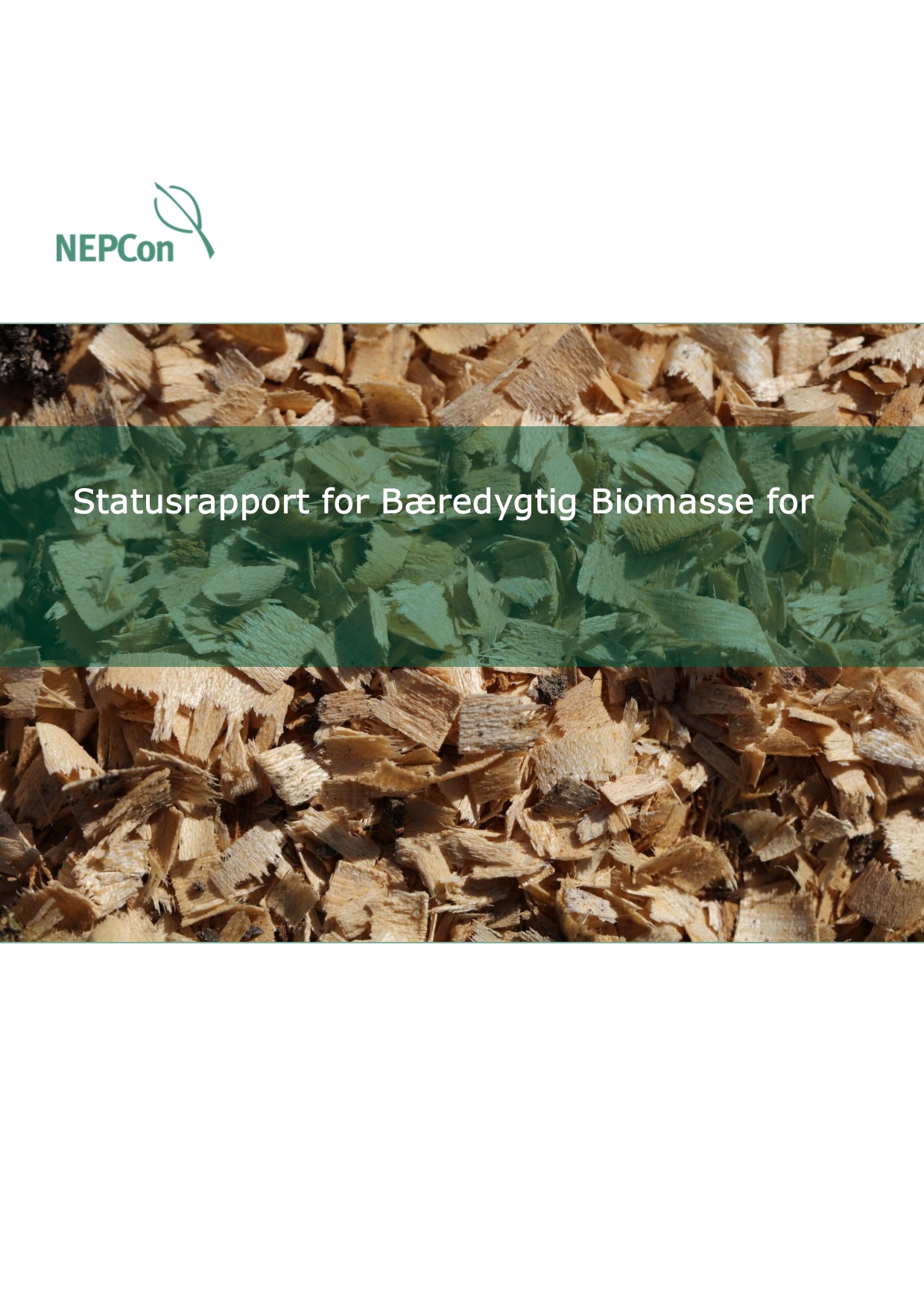 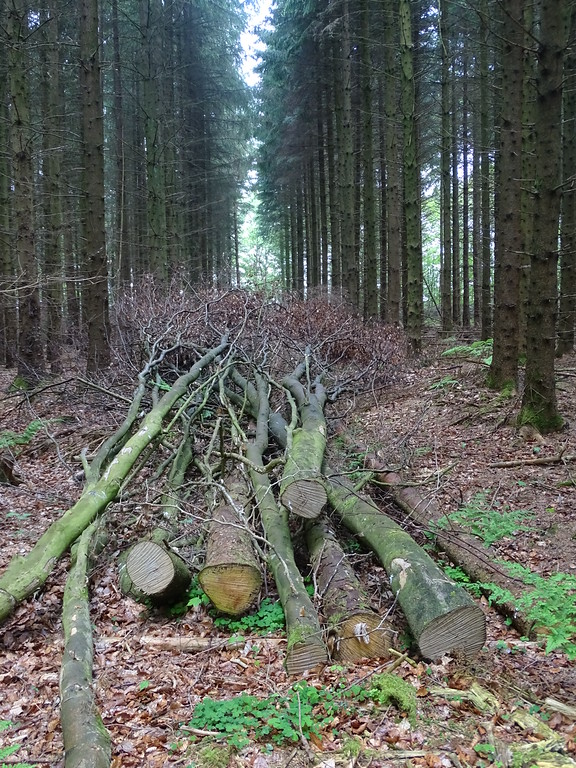 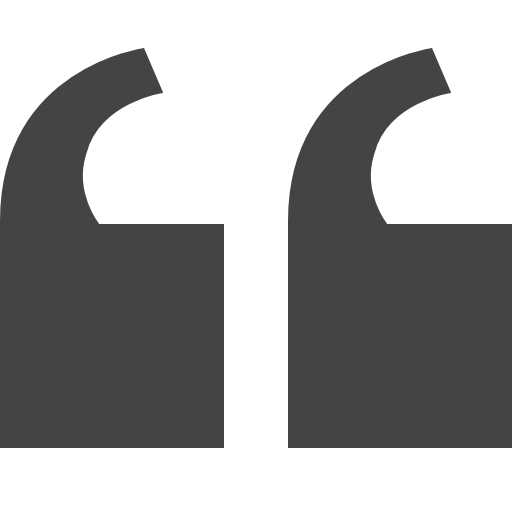 Opsummering og konklusionBaggrundFormålet med denne rapport er at beskrive  opfyldelse af kravene, der fremgår af Brancheaftale om sikring af bæredygtig biomasse (træpiller og træflis) af 23. juni 2016 (herefter omtalt som “Brancheaftalen”) for , herunder, at kravene til andelen af dokumenteret bæredygtig biomasse, og at målsætningen om reduktion af CO2-udledning begge er opfyldt. Den indledende del af rapporten omfatter opsummering og konklusion af den evaluering, der er beskrevet mere detaljeret i de efterfølgende afsnit. RapporteringsperiodeRapporten vedrører biomasse som  har modtaget i perioden .Dokumenteret bæredygtig biomasse fra skov har i rapporteringsperioden modtaget  tons biomasse totalt, fordelt på  tons træpiller og  tons træflis.  tons af biomassen kommer fra skovarealer, og heraf er  % leveret med dokumentation for, at skovene, som biomassen stammer fra, forvaltes i henhold til brancheaftalens krav til bæredygtig skovdrift (Brancheaftalens kriterie 1-6).Grænseværdier for CO2-udledning fra biomasseværdikædenIfølge brancheaftalen skal udledningen af CO2 i biomasseværdikæden holde sig under brancheaftalens fastsatte grænseværdier. Med biomasseværdikæden menes produktion og transport af biomassen, samt det pågældende kraftvarmeværks effektivitetsgrad. Grænseværdierne skal sikre en markant CO2-reduktion i forhold til brug af fossilt brændsel*.  har i rapportperioden opnået følgende procentvise reduktion i CO2-udledning i forhold til den fossile reference*: .Beregningen af CO2-udledning er udført vha. Biograce II, og der er anvendt standardværdier og/eller faktiske værdier som beregningsgrundlag.I skemaet nedenfor er den beregnede faktiske udledning angivet, samt hvor stor en reduktion, der er opnået i CO2-udledningen sammenlignet fossilt brændsel*.Beregningerne er baseret på den skovbiomasse, der er modtaget med dokumentation for, at den kommer fra skove, der forvaltes bæredygtigt i henhold til Brancheaftalens krav.*EU fossil fuel comparator: 670 kg/MWh (elektricitet), 335 kg/MWh (kraftvarme)*, 288 kg/MWh (varme). Alle baseret på energioutput.Den uafhængige revisors konklusionLedelsens bemærkninger IndledningFormålet med denne rapport er at beskrive  opfyldelse af kravene, der fremgår af Brancheaftale om sikring af bæredygtig biomasse (træpiller og træflis) af 23. juni 2016 (herefter omtalt som “Brancheaftalen”) for , herunder, at kravene til andelen af dokumenteret bæredygtig biomasse og målsætningen om reduktion af CO2-udledning begge er opfyldt.Rapporten er baseret på NEPCons evaluering og validering af information og dokumentation, som  har fremlagt, og som er beskrevet i de efterfølgende afsnit, der også gengiver NEPCons vurdering af de informationer, som evalueringen er baseret på.Denne rapport skal, i henhold til brancheaftalen, offentliggøres på  hjemmeside, og omfatter information, der har til formål at sikre at offentligheden har kendskab til både status for  opfyldelse af Brancheaftalens krav, og hvilket grundlag konklusionerne i rapporten er baseret på. Oplysninger, som indgår i evalueringen, men som ifølge  er fortrolige, og som NEPCon ikke vurderer er nødvendige at offentliggøre for at underbygge konklusionerne i rapporten, er ikke medtaget i den offentligt tilgængelige rapport.Kravene for bæredygtig biomasse, som defineret i denne brancheaftale, omfatter alle el- og varmeproducerende værker i Danmark, som anvender biomasse. For at sikre, at der ikke bliver pålagt uforholdsvis høje omkostninger på mindre værker, er det kun værker med en indfyret effekt på mere end 20 MW, der er omfattet af dokumentationskravene.Interessenter, der ønsker at påpege fejl eller mangler i rapporten eller grundlaget for rapportens konklusioner, bedes rette skriftlig henvendelse til  eller NEPCon (se kontaktoplysninger på rapportens forside), som vil vurdere henvendelsen indenfor 3 uger fra den er modtaget.Afgrænsning af evalueringen [Udfyldes af NEPCon]Beskrivelse af Generel information om  Sporbarhed og volumenopgørelseBeskrivelse af den anvendte biomasseBiomasse modtaget i rapporteringsperiodenInformation vedr. skovbiomasse modtaget med bæredygtighedsdokumentation i rapporteringsperioden* Se ordforklaringen vedr. uddybning af hvilken dokumentation, der er anvendt til at verificere certificeret biomasse, og biomasse, der opfylder krav til alternativ dokumentation. Information vedr. skovbiomasse modtaget uden bæredygtighedsdokumentation i rapporteringsperiodenEvaluering af anvendt alternativ dokumentation Evaluering af den alternative dokumentation er baseret på NEPCons Kravspecifikation for Alternativ Dokumentation [link], der stiller specifikke krav til biomasseproducent og leverandør, samt krav til evaluering og validering af den alternative dokumentation [Link].Beregning af Greenhouse Gas udledningBeregning af GHG udledning omfatter biomasse omfattet af dokumentation for bæredygtig biomasse, jf. ovenfor.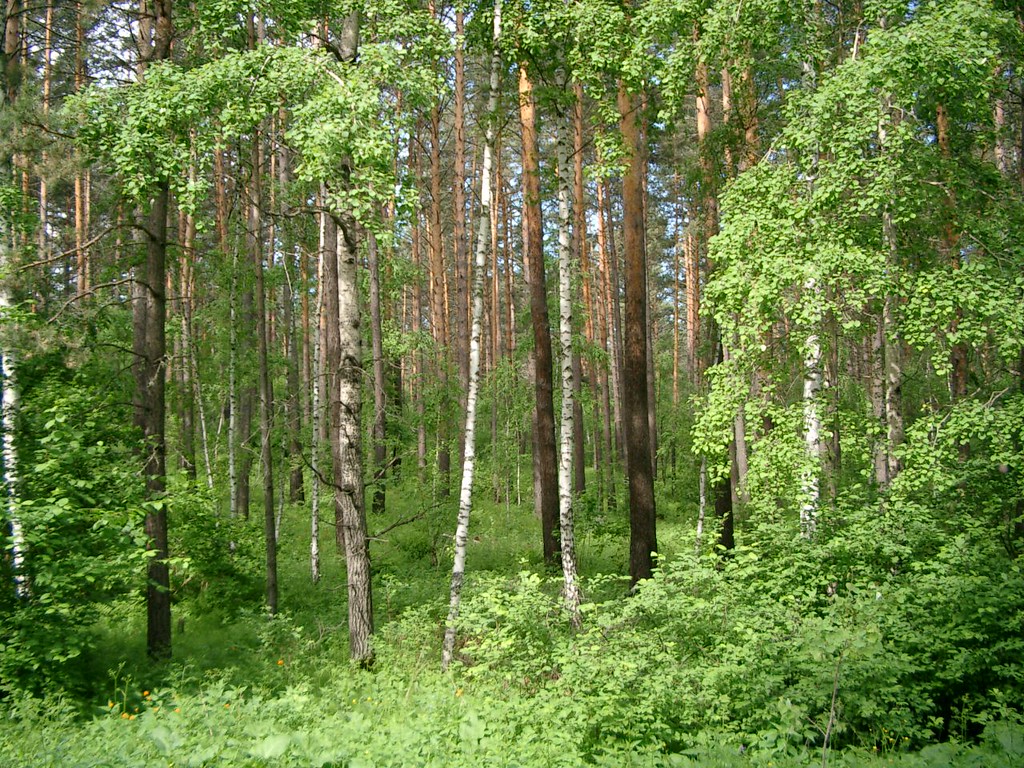 Bilag A: Oversigt over relevant dokumentationFølgende dokumentation og registreringer danner grundlag for udarbejdelse og godkendelse af rapporten:Bilag B: Ordforklaring Alternativ dokumentation for bæredygtig skovdrift. Evalueringen af alternativ dokumentation for bæredygtig oprindelse af biomasse er baseret på NEPCons Kravspecifikation for Alternativ dokumentation for bæredygtig biomasse i henhold til Brancheaftale om sikring af bæredygtig biomasse, der omfatter konkrete krav til biomasseproducenter, der leverer biomasse fra certificerede og ikke-certificerede skove. Evaluering af alternativ dokumentation omfatter også validering af, at biomasse er omfattet af FSC, PEFC eller SBP certificering i værdikæder, hvor leverandøren til værket ikke selv er certificeret. Evalueringen er baseret på gældende FSC, PEFC eller SBP certificeringsstandarder. Brancheaftale om sikring af bæredygtigt biomasse (træpiller og træflis). En frivillig brancheaftale indgået i efteråret 2014, der indebærer, at kraftvarmeselskaberne (herunder fjernvarmeværker) i fremtiden vil dokumentere, at træpiller og træflis, der bliver brændt af i værkerne, kommer fra bæredygtigt drevne skove. Det vil blandt andet sige, at det skal sikres at biomassen kommer fra skove, der forvaltes i henhold til fastsatte bæredygtighedskriterier, samt at branchen vil dokumentere, at biomassen har en markant CO2-reduktion i forhold til kul og gas. Kraftvarmeselskaberne skal i henhold til aftalen udarbejde en årlig rapport, der beskriver status for selskabets opfyldelse af brancheaftalen. Rapporten skal godkendes af en uafhængig tredjepart, og offentliggøres på selskabets hjemmeside. Certificeret biomasse. I henhold til Brancheaftalen, opfylder biomasse omfattet af FSC, PEFC eller SBP certificering kravet om dokumentation for bæredygtig skovdrift (krav 1-6). Biomasse leveret af leverandører, der er omfattet af gyldigt certifikat, der omfatter den relevante produktgruppe, anses for at være certificeret hvis leverandørens certificerings-nummer og en af følgende anprisninger fremgår af leverandørens faktura: Dokumentation for bæredygtig skovdrift. I henhold til Brancheaftalen, opfylder biomasse omfattet af FSC, PEFC eller SBP certificering kravet om dokumentation for bæredygtig skovdrift (krav 1-6). Aftalens krav 1-6 kan også efterleves ved anden passende form for dokumentation end certificering.Dokumentationskravene træder i kraft d. 1/8 2016 (således med effekt for indkøbet til fyringssæsonen 2016-2017). De omfattede kraftvarmeværker forpligtiger sig til, på årsbasis, at dokumentere, at følgende andel (målt i vægt) træpiller og træflis, opfylder kravene: 2016: 40 % 2017: 60 % 2018: 75 % 2019: Fuldt indfasetFSC Se dk.fsc.org eller ic.fsc.orgGrænseværdier for CO2-udledning fra biomasseværdikæden. Grænseværdierne skal sikre en markant CO2-reduktion i forhold til referencen med afsæt i: Reduktionsprocent med reference til EU's nuværende gældende vejledning kombineret med den mest ambitiøse af egnede europæiske standarder. Reduktion set i forhold til reference angivet af EU (fossil fuel comparator). Inddragelse af hele værdikæden både for biomasse og fossil reference. Værdikæden antages at omfatte: Drift der kan henføres specifikt til produktionen af brændslet (inkl. beplantning, vedligehold og skovning), forarbejdning af brændslet, transport til slutkunde (energiproducent) samt udnyttelsesgrad på kraftværk. Leverandørevalueringsprogram. Værker, der modtager biomasse med alternativ dokumentation for bæredygtig skovoprindelse, skal etablere et leverandør-evalueringsprogram, der sikrer at relevante leverandører har implementeret arbejdsgange, der sikrer at kriterier Kravspecifikation for Alternativ dokumentation for bæredygtig biomasse i henhold til Brancheaftale om sikring af bæredygtig biomasse er opfyldt. Evalueringsprogrammet skal opfylde kravene til leverandørevaluering som specificeret i FSC-STD-40-005 V2.1.Leverandørevalueringsprogrammet skal ikke omfatte leverandører, der kan fremlægge tilstrækkelig dokumentation for, at de opfylder Kravspecifikation for Alternativ dokumentation for bæredygtig biomasse i henhold til Brancheaftale om sikring af bæredygtig biomasse. Tilstrækkelig dokumentation omfatter evalueringsrapport, udarbejdet af kompetent tredjepart, som omfatter alle relevante krav i nævnte kravspecifikation.PEFC Se www.pefc.dk eller www.pefc.orgSBP Se www.sustinablebiomasspartnership.orgSkov. Brancheaftalen dækker biomasse fra skov defineret som arealer større end 0,5 hektar med en minimumsbredde på 20 m bevokset med træer højere end 5 meter med et kronedække på mere end 10 pct. eller med træer, der potentielt er i stand til at nå disse værdier på voksestedet. Definitionen inkluderer ikke arealer domineret af landbrug eller bymæssig anvendelse, herunder sommerhusområder.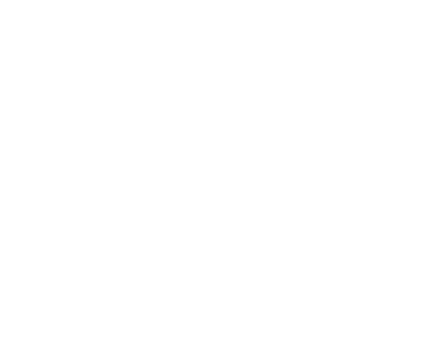 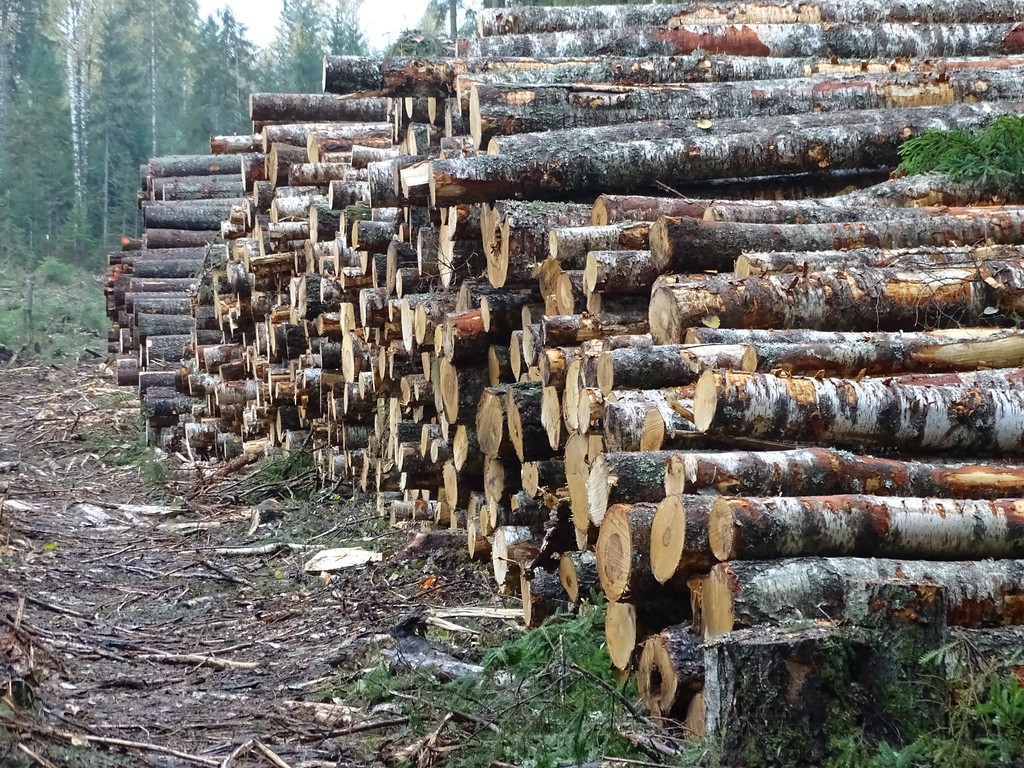 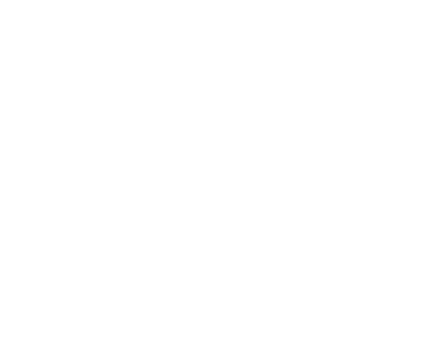 Rapporteringsperiode – Kontakt i virksomhedenAudit varetages afGrænseværdier for CO2-udledningFaktisk opnået reduktion i perioden70 Procent (EU 2015 reduktionsanbefaling)Absolut grænse (elektricitet)*Absolut grænse (varme)Absolut grænse (kraft-varme)Revisorens konklusioner og anbefalingerUdfyldes af NEPCon: Generelle kommentarer, Styrker, Svagheder, Mulige forbedringer Dato og underskrift (NEPCon repræsentant)Ledelsens bemærkninger Evalueringsomfang og proces Evalueringsomfang og proces Overblik over evalueringen Beskrivelse af evalueringens omfang med henblik på at bekræfte at relevante lokaliteter, afdelinger og procedurer er evalueret.Evalueringsproces Angiv datoer og lokaliteter for alle evalueringsaktiviteter (fx pre-assessment, desk audit, hovedkontor-audit, leverandør-audit, site audit, osv.). Identificer de personer, der er involveret, og angiv den omtrentlige varighed for hver aktivitet. Et tabelformat kan anvendes.Giv en generel beskrivelse, der skitserer hvert trin i evalueringen. Hvis det er relevant, inkluder pre-assessment besøg. Beskrivelsen bør angive, hvad der blev auditeret, hvilke auditmetoder der blev anvendt, og hvor tidsforbrug var betydeligt. Nævn specifikt evaluering af eventuelle kritiske kontrolpunkter (CCP'er), der blev identificeret.Interessentinddragelse Giv en generel beskrivelse af processen for høring af interessenter, og håndtering af klager modtaget af organisationen og/eller NEPCon i rapporteringsperioden.Organisation og faciliteter {Udfyldes af Værket eller af NEPCon}Generel beskrivelse af volumenopgørelse og sporbarhedssystem {Udfyldes af Værket eller af NEPCon}Krav opfyldtObservationer: Observationer: Observationer: Observationer: Andre bemærkninger: Observationer: Observationer: Evaluering af alternativ dokumentation for bæredygtig biomasse med dansk oprindelse*Krav opfyldtSikrer leverandører sporbarhed af biomasse til hugstlokalitet?Observationer: Observationer: Sikrer leverandører korrektklassificering af oprindelsen af biomasse til henholdsvis skov og ikke-skovarealer,angivelse af træarter, der indgår i biomassen Observationer: Observationer: Opretholder leverandører procedurer, der sikrer at: gældende relevant lovgivning overholdes i forbindelse med produktion af biomasse, og der opretholdes due diligence ordning i henhold til EU’s Tømmerforordning (jf. Vejledning til danske skovejere om EU’s Tømmerforordning)Observationer: Observationer: Beskriv status for risikovurdering for oprindelsesområde (er der f.eks. gennemført national SBP risikovurdering):Observationer: Observationer: Hvilke risikominimerende tiltag har leverandøren gennemført for at opfylde kriterier, der er identificeret med specificeret risiko i henhold til ovennævnte risikovurdering Observationer: Observationer: Hvordan sikrer leverandøren generelt at SBP kriterier for bæredygtig biomasseproduktion er opfyldt, herunder at følgende krav er opfyldt:Krav om arbejdssikkerhed (2.8.1), og Krav om arbejdstagerrettigheder (2.7.1, 2.7.2 og 2.7.2)Observationer: Observationer: Har leverandører implementeret procedurer, der sikrer, at der i forbindelse med konvertering af skov til anden anvendelse udvises særlig agtpågivenhed i forhold til opfyldelse af lovgivning, og sikring af naturværdier?Observationer: Observationer: Beskriv hvordan værket evaluerer og efterprøver, at leverandører efterlever ovennævnte krav, herunder om værket har gennemført et leverandør-evalueringsprogramObservationer: Observationer: Evaluering af alternativ dokumentation for bæredygtig biomasse med udenlandsk oprindelse*Krav opfyldtSikrer leverandører sporbarhed af biomasse til hugstlokalitet?Observationer: Observationer: Sikrer leverandører korrekt klassificering af oprindelsen af biomasse til henholdsvis skov og ikke-skovarealer?Observationer: Observationer: Opretholder leverandører procedurer der sikrer at: gældende relevant lovgivning overholdes i forbindelse med produktion af biomasse, og der opretholdes due diligence ordning i henhold til EU’s Tømmerforordning (jf. Vejledning til danske skovejere om EU’s Tømmerforordning)Observationer: Observationer: Beskriv status for risikovurdering for oprindelsesområde (er der f.eks. gennemført national SBP risikovurdering)Observationer: Observationer: Hvilke risikominimerende tiltag har leverandøren gennemført for at opfylde kriterier, der er identificeret med specificeret risiko i henhold til ovennævnte risikovurdering Observationer: Observationer: Hvordan sikrer leverandøren generelt at SBP kriterier for bæredygtig biomasseproduktion er opfyldt, herunder at følgende krav er opfyldt:Krav om arbejdssikkerhed (2.8.1), og Krav om arbejdstagerrettigheder (2.7.1, 2.7.2 og 2.7.2)Observationer: Observationer: Har leverandører implementeret procedurer, der sikrer, at der i forbindelse med konvertering af skov til anden anvendelse udvises særlig agtpågivenhed i forhold til opfyldelse af lovgivning, og sikring af naturværdier?Observationer: Observationer: Beskriv hvordan værket evaluerer og efterprøver, at leverandører efterlever ovennævnte krav, herunder om værket har gennemført et leverandør-evalueringsprogram.Observationer: Observationer: BIOGRACE 2 modellen benyttes som beregningsmetode (Electricity, Heat and cooling from Biomass) (http://www.biograce.net/biograce2/) Værket har benyttet følgende metode(r) til beregning af udledning (vælg én eller begge)BIOGRACE 2 modellen benyttes som beregningsmetode (Electricity, Heat and cooling from Biomass) (http://www.biograce.net/biograce2/) Værket har benyttet følgende metode(r) til beregning af udledning (vælg én eller begge)Standard data (default value)Faktiske data (actual data)Evaluering af metode og evidens (Source type I)Flis med dansk eller udenlandsk oprindelse. Værdikæden omfatter a) et produktionsled, flisning, foretaget i skoven eller på lagerplads, og b) transport med lastbil og/eller skib til værketKrav opfyldtBeskriv anvendt metode for beregning af udledningstal, datagrundlag der er anvendt til beregningen,hvilken information værket har modtaget fra leverandører,anden type evidens der er anvendt.Observationer: Observationer: Beskriv vurdering af det anvendte datagrundlag og evidens, herunder om denne er tilstrækkelig præcis til beregning af GHG udledningen.Observationer: Observationer: Beskriv den beregnede:absolutte CO2 reduktion relative CO2 reduktion sammenlignet med den fossile reference (fossil fuel comparator).Observationer: Observationer: Evaluering af metode og evidens (Source type II)Flis fra dansk eller udenlandsk savværk (primær produktion). Værdikæden omfatter: a) savværksproduktion (primær produktion), hvor flisen fremstilles som biprodukt, og b) transport med lastbil og/eller skib Krav opfyldtBeskriv anvendt metode for beregning af udledningstal, datagrundlag der er anvendt til beregningen,hvilken information værket har modtaget fra leverandører,anden type evidens der er anvendt.Observationer: Observationer: Beskriv vurdering af det anvendte datagrundlag og evidens, herunder om denne er tilstrækkelig præcis til beregning af GHG udledningen NB: Transportafstand for tømmerstok til savværk skal ikke medtages i beregningen. Beregning skal omfatte energiforbrug fra savværkObservationer: Observationer: Beskriv den beregnede:absolutte CO2 reduktion relative CO2 reduktion sammenlignet med den fossile reference (fossil fuel comparator).Observationer: Observationer: Evaluering af metode og evidens (Source type III)Flis fra Dansk eller udenlandsk produktionsvirksomhed (sekundær produktion). Værdikæden omfatter: a) savværksproduktion (primær produktion), b) efterfølgende sekundær produktion og c) transport med lastbil og/eller skibKrav opfyldtBeskriv anvendt metode for beregning af udledningstal, datagrundlag der er anvendt til beregningen,hvilken information værket har modtaget fra leverandører,anden type evidens der er anvendt.Observationer: Observationer: Beskriv vurdering af det anvendte datagrundlag og evidens, herunder om denne er tilstrækkelig præcis til beregning af GHG udledningen NB: Transportafstand for tømmerstok til savværk skal ikke medtages i beregningen. Beregning skal omfatte energiforbrug fra savværk.Observationer: Observationer: Beskriv den beregnede:absolutte CO2 reduktion relative CO2 reduktion sammenlignet med den fossile reference (fossil fuel comparator)Observationer: Observationer: Evaluering af metode og evidens (Source type IV)Træpiller fra Dansk eller udenlandsk træpillefabrik. Værdikæden omfatter: a) flere produktionsled og b) transport med lastbil og/eller skibKrav opfyldtBeskriv anvendt metode for beregning af udledningstal, datagrundlag der er anvendt til beregningenhvilken information værket har modtaget fra leverandører anden type evidens der er anvendt.NB: Hvis leverandøren er SBP certificeret, kan SBP audit report on Energy and GHG data (SAR) anvendes som datagrundlag for beregningen. Hvis leverandøren ikke er SBP certificeret, skal der gennemføres tredjeparts evaluering og validering af relevant GHG udledning i værdikæden.Observationer: Observationer: Beskriv vurdering af det anvendte datagrundlag og evidens, herunder om denne er tilstrækkelig præcis til beregning af GHG udledningen NB: Transportafstand for tømmerstok til savværk skal ikke medtages i beregningen. Beregning skal omfatte Energiforbrug fra savværk.Observationer: Observationer: Beskriv den beregnede:absolutte CO2 reduktion relative CO2 reduktion sammenlignet med den fossile reference (fossil fuel comparator).Observationer: Observationer: DokumentationEmnerLeverandøroversigtVærket skal opretholde oversigt over1. Navn & CVR nummer2. FSC, PEFC og/eller SBP Certificeringsnummer3. Godkendt til ’alternativ dokumentation’4. Type af biomasse modtaget fra leverandøren: Træflis og/eller TræpillerDokumentation for certificeret materialetFor biomasse, som værket klassificerer som FSC, PEFC og SBP certificeret materiale, skal værket opbevare leverandørfakturaer, der dokumenterer den leverede biomasses certificeringsstatus i henhold til de relevante certificeringsstandarder. Se ordforklaringen vedr. Certificeret Biomasse.Alternativ DokumentationVærket skal redegøre for hvilken type af alternativ dokumentation, der er anvendt til at klassificere ikke-certificeret materiale som ’dokumenteret bæredygtigt’. Værket skal kunne godtgøre at den valgte alternative dokumentation er tilstrækkelig til at sikre opfyldelse af Brancheaftalens bæredygtighedskrav for alle leverandører, hvor der benyttes alternativ dokumentation, herunder skal værket:Dokumentere hvilke krav/kriterier værket benytter til at evaluere alternativ dokumentation.Dokumentere at evaluering mod disse kriterier er gennemført effektivt og systematisk for alle relevante leverandører/leverandørkæder.Dokumentere at der er gennemført felt-evaluering i relevant omfang af leverandører, som bekræfter opfyldelse af kravene. Dokumentere hvordan og på hvilket grundlag der er konstateret opfyldelse af kravene.NEPCon vil vurdere den alternative dokumentation mod NEPCons Kravspecifikation for alternativ dokumentation for bæredygtig biomasse i henhold til Brancheaftale om sikring af bæredygtig biomasse.Supply BaseVærket skal opretholde registrering over biomassens oprindelse (land og region) og træarter som indgår i biomassen.RisikovurderingHvis værket modtager biomasse omfattet af alternativ dokumentation skal der foreligge risikovurdering der omfatter oprindelsesland/område.For Danmark anvendes aktuelt udkast til SBP National Risikovurdering (tilgængelig via NEPCons hjemmeside).For de Baltiske lande anvendes de aktuelle SBP Nationale Risikovurderinger (tilgængelige på www.sustainablebiomasspartnership.org).VolumenoversigtVolumenoversigt skal oplyse tons biomasse modtaget i rapporteringsperioden fordelt til henholdsvis træflis og træpiller.Volumenoversigten skal oplyse:1. Tons biomasse leveret per leverandør2. Tons biomasse fordelt til følgende kategorier:Skov og ikke-skovCertificeringsstatus: FSC, PEFC og/eller SBPOmfattet af alternativ dokumentationOmfattet af værkets eget evalueringsprogram for alternativ dokumentation Ikke omfattet af dokumentation ProcentberegningVærket skal opretholde og fremlægge procentberegning, der omfatter skovflis modtaget i rapporteringsperioden. SBP certificeret materiale kan oprinde fra såvel skov som ikke-skov områder, men anses som skovflis i forbindelse med procentberegningen.Procentberegningen skal dokumentere andelen af skovflis, der er modtaget med tilstrækkelig dokumentation (se ordforklaringen vedr. dokumentation og certificeret biomasse).UdledningsdataVærket skal have adgang til og registrere data, der er nødvendige for korrekt at beregne udledningsdata i Biograce, herunder skal værket for hver leverance registrere modtaget biomassen til følgende kategorier:Resttræ fra træbevoksninger (Forest residues)Poppel i kort omdrift (Short rotation Poplar)Tømmer (Stemwood)Resttræ fra industriproduktion (Industry residues)Due Diligence OrdningFor værker, der modtager flis fra leverandører udenfor EU, og optræder som ’operators’ i henhold til EU’s Tømmerforordning, skal værket dokumentere sin Due Diligence Ordning, i forbindelse med tredjepartsevalueringen af rapporten, med henblik på at tredjepart kan verificere at Tømmerforordnings krav om Due Diligence Ordning er opfyldt.Evalueringen af Due Diligence ordningen skal gennemføres af en tredjepart, der er anerkendt som Monitoring Organisation i henhold til EU.CertificeringAnerkendte anprisninger på leverandørfaktura SBPSBP CompliantFSCFSC 100%FSC Mix CreditFSC Mix X% (X % af volumet leveret med FSC Mix X% anprisning, anses for at være dokumenteret bæredygtigt)PEFC X% PEFC Certificeret (X% af volumet leveret med X% PEFC Certificeret anprisning, anses for at være dokumenteret bæredygtigt)